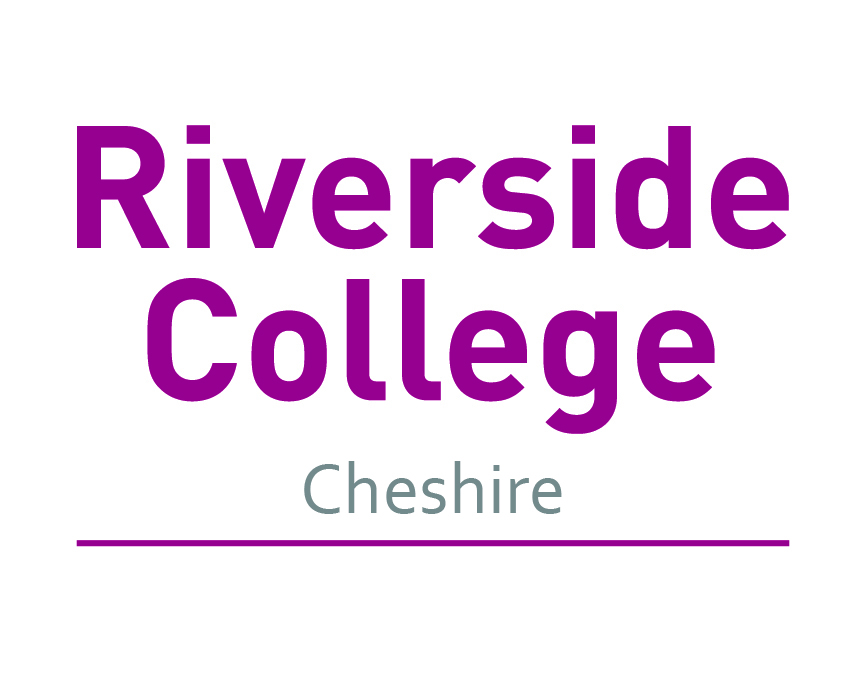 Work Placement OfficerJob DescriptionMain Purpose of JobTo create and nurture strong relationships with employers and play a key role in developing industry placements and work experience for students across both campuses.  Work ExperienceTo source industry placements and work experience opportunitiesTo liaise with curriculum areas and support staff to support students who have been identified for industry placements and work experienceTo work with employers and community organisations to identify suitable opportunities and maintain a database of suitable placementsTo develop and maintain procedures to support the placements including health and safety, guidance for employers, internal staff and parents, safeguarding of students To perform administration procedures relating to placements, including arranging meetings, equipment, travel costs and employer incentivesTo develop and deliver support materials to prepare students for work and placementsTo organise and monitor students’ progress in work placementsTo actively contribute to and support promotional events, exhibitions, performances and other cross college eventsTo act as main point of contact in relation to work experience and industry placements dealing with enquiries from staff, students and external contacts, which may include face to face contact, receiving and distributing of messages, booking of appointments and supporting College events and activities.To provide group and individual support for students seeking employment and work experiencePersonal DevelopmentTo undertake staff development and attend staff & team meetings as required and requestedTo undertake continuous professional developmentAdditional DutiesTo meet the individual needs of all stakeholders To promote and safeguard the welfare of young people and vulnerable adults at the collegeTo accept flexible redeployment and reallocation of duties commensurate with the level of the post.Work Placement OfficerPerson SpecificationQualificationsRelevant qualification to minimum of Level 3 or significant relevant experience High level of literacy skillsAbility to work with Excel & Word Evidence of continuing professional developmentInformation Advice and Guidance qualifications would be advantageHealth and Safety qualification would be an advantageKnowledge/ExperienceExperience of working in a customer service environmentExperience of meeting targets and monitoring progress Experience of effective team working and promoting relationships between staff, students and the communityExperience of Employer EngagementExperience of dealing with students and young peopleExperience of working in a busy office environmentSkills/AttributesExcellent communication skills, both oral and written including effective presentation skillsA high level of organisational skills and accuracy Flexible approachCustomer focusedLogical approach to problem solvingAbility to think and plan creativelyAdditional RequirementsAbility to travel as requiredWillingness to work flexible hoursThis position will be based across both Riverside and Cronton Sixth Form College CampusesPost InformationReports to Head of Department  This post is for 37 hours per week, term time only plus 2 weeks Salary: £22,587 - £23,223 pro rata (actual salary £19,752 - £20,308)The post holder will undertake all duties and responsibilities in compliance with regulatory, legislative and college procedural requirements.